Ben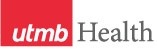 WEEKLY RELAYSWEEKLY RELAYSOct. 13, 2016YOUR DEPARTMENT NEWS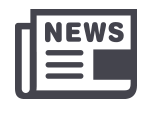 YOUR DEPARTMENT NEWSYOUR DEPARTMENT NEWSUTMB NEWS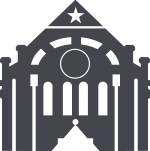 UTMB NEWSOCSThe first year students have completed their initial physical exam experiences in the SP center.  The MS1 students will begin their first OSCE on Oct 24th.  OEDCongratulations to Anne Rudnicki, EdD for her induction into the UTMB - Academy of Master Teachers.This Thursday consider registering to attend Cool Fun Stuff to learn more about VoiceThread, from 12-12:50 in MMN 1.102https://som.utmb.edu/Educational_Affairs/OED/Calendar.aspThe submission website is open for proposals to the 2016 Southern Group on Educational Affairs (SGEA). All proposals are due by 11:59pm November 1st, 2016.https://aamcsgea.abstractcentral.com/The International Association of Medical Science Educators (IAMSE), is now accepting poster and oral abstracts for presentation at the 2017 IAMSE conference. Submission deadline is December 15, 2016.http://www.iamse.org/annual-conference/OCERising class meetings have been scheduled for the Spring! Save the date for the Annual Preceptorship meeting and Fair January 24th, the Rising 4th year class meeting February 6th (For Galveston and Houston based Students) and the Rising 3rd year class meeting March 20th. Faculty advisors may be especially interested in attending these meetings to discover details regarding student opportunities and responsibilities. OCSThe first year students have completed their initial physical exam experiences in the SP center.  The MS1 students will begin their first OSCE on Oct 24th.  OEDCongratulations to Anne Rudnicki, EdD for her induction into the UTMB - Academy of Master Teachers.This Thursday consider registering to attend Cool Fun Stuff to learn more about VoiceThread, from 12-12:50 in MMN 1.102https://som.utmb.edu/Educational_Affairs/OED/Calendar.aspThe submission website is open for proposals to the 2016 Southern Group on Educational Affairs (SGEA). All proposals are due by 11:59pm November 1st, 2016.https://aamcsgea.abstractcentral.com/The International Association of Medical Science Educators (IAMSE), is now accepting poster and oral abstracts for presentation at the 2017 IAMSE conference. Submission deadline is December 15, 2016.http://www.iamse.org/annual-conference/OCERising class meetings have been scheduled for the Spring! Save the date for the Annual Preceptorship meeting and Fair January 24th, the Rising 4th year class meeting February 6th (For Galveston and Houston based Students) and the Rising 3rd year class meeting March 20th. Faculty advisors may be especially interested in attending these meetings to discover details regarding student opportunities and responsibilities. OCSThe first year students have completed their initial physical exam experiences in the SP center.  The MS1 students will begin their first OSCE on Oct 24th.  OEDCongratulations to Anne Rudnicki, EdD for her induction into the UTMB - Academy of Master Teachers.This Thursday consider registering to attend Cool Fun Stuff to learn more about VoiceThread, from 12-12:50 in MMN 1.102https://som.utmb.edu/Educational_Affairs/OED/Calendar.aspThe submission website is open for proposals to the 2016 Southern Group on Educational Affairs (SGEA). All proposals are due by 11:59pm November 1st, 2016.https://aamcsgea.abstractcentral.com/The International Association of Medical Science Educators (IAMSE), is now accepting poster and oral abstracts for presentation at the 2017 IAMSE conference. Submission deadline is December 15, 2016.http://www.iamse.org/annual-conference/OCERising class meetings have been scheduled for the Spring! Save the date for the Annual Preceptorship meeting and Fair January 24th, the Rising 4th year class meeting February 6th (For Galveston and Houston based Students) and the Rising 3rd year class meeting March 20th. Faculty advisors may be especially interested in attending these meetings to discover details regarding student opportunities and responsibilities. CORRECTION: Employee Advisory Council nominations will be accepted through Oct. 21. The EAC is seeking nominations for one representative from each UTMB entity (Academic Enterprise, Health System, Correctional Managed Care and Institutional Support) to be elected by employees within that entity during the election period, Nov. 1-20. To nominate yourself or a co-worker to represent your peers for a three-year term, visit the EAC website at http://blogs.utmb.edu/EAC. Internet Explorer 11 update: UTMB computers that do not already have Internet Explorer 11 will automatically be updated during the months of November and December. Internet Explorer 11 is the latest version of Internet Explorer, and at this time, the only version that will continue to receive security updates, compatibility fixes and technical support on Windows 7, Windows 8.1 and Windows 10. Regular security updates help protect computers from malicious attacks, so upgrading and staying current is critical. Internet Explorer 11 offers improved security, increased performance, better backward compatibility and support. If you experience a technical issue after the update, please call the UTMB Service Desk at 409-772-5200 or email ishelp@utmb.edu.SECC well underway: As of 10 a.m. Oct. 13, more than $150,000 has been pledged thus far to the State Employee Charitable Campaign. Our goal is to raise at least $525,000 to support our communities, so please consider giving to one of the many deserving local, national and international charities on our SECC site at www.utmb.edu/secc. The campaign runs through Nov. 14.Health Resource Center education series:  The UTMB Health Resource Center invites staff, faculty and students interested in facilitating 30-45 minute session(s) focused on caregiving and caregiver support to submit topic ideas to Savannah Parks at sjparks@utmb.edu or 409-266-7542. Topics may include: health and wellness, stress management, resiliency, diet and nutrition, conflict resolution, music therapy and other topics of interest to families caring for a loved one. Session selections will be made in early November, with sessions to begin prior to the holiday season. The HRC is located on the 2nd floor of Jennie Sealy Hospital and is open 24 hours a day, 7 days a week. A patient resource specialist is available to assist in accessing health information and support/community services Mon.-Fri., 8 a.m. to 5 p.m. Best in Class:  UTMB’s MakerHealth Space was awarded “Best in Class” for the second year in a row at the 2016 World Maker Faire in Queens, NY, on Oct. 1–2. It also earned an “Editor’s Choice” award. On display were examples of projects from our MakerHealth Space. Located in John Sealy Annex, Room 5.212, the MakerHealth Space is a place for all staff and students to design, build and prototype medical devices using 3D printing, laser cutting, textiles, electronics, power tools and much more. CORRECTION: Employee Advisory Council nominations will be accepted through Oct. 21. The EAC is seeking nominations for one representative from each UTMB entity (Academic Enterprise, Health System, Correctional Managed Care and Institutional Support) to be elected by employees within that entity during the election period, Nov. 1-20. To nominate yourself or a co-worker to represent your peers for a three-year term, visit the EAC website at http://blogs.utmb.edu/EAC. Internet Explorer 11 update: UTMB computers that do not already have Internet Explorer 11 will automatically be updated during the months of November and December. Internet Explorer 11 is the latest version of Internet Explorer, and at this time, the only version that will continue to receive security updates, compatibility fixes and technical support on Windows 7, Windows 8.1 and Windows 10. Regular security updates help protect computers from malicious attacks, so upgrading and staying current is critical. Internet Explorer 11 offers improved security, increased performance, better backward compatibility and support. If you experience a technical issue after the update, please call the UTMB Service Desk at 409-772-5200 or email ishelp@utmb.edu.SECC well underway: As of 10 a.m. Oct. 13, more than $150,000 has been pledged thus far to the State Employee Charitable Campaign. Our goal is to raise at least $525,000 to support our communities, so please consider giving to one of the many deserving local, national and international charities on our SECC site at www.utmb.edu/secc. The campaign runs through Nov. 14.Health Resource Center education series:  The UTMB Health Resource Center invites staff, faculty and students interested in facilitating 30-45 minute session(s) focused on caregiving and caregiver support to submit topic ideas to Savannah Parks at sjparks@utmb.edu or 409-266-7542. Topics may include: health and wellness, stress management, resiliency, diet and nutrition, conflict resolution, music therapy and other topics of interest to families caring for a loved one. Session selections will be made in early November, with sessions to begin prior to the holiday season. The HRC is located on the 2nd floor of Jennie Sealy Hospital and is open 24 hours a day, 7 days a week. A patient resource specialist is available to assist in accessing health information and support/community services Mon.-Fri., 8 a.m. to 5 p.m. Best in Class:  UTMB’s MakerHealth Space was awarded “Best in Class” for the second year in a row at the 2016 World Maker Faire in Queens, NY, on Oct. 1–2. It also earned an “Editor’s Choice” award. On display were examples of projects from our MakerHealth Space. Located in John Sealy Annex, Room 5.212, the MakerHealth Space is a place for all staff and students to design, build and prototype medical devices using 3D printing, laser cutting, textiles, electronics, power tools and much more. TOPICSLEGEND	PATIENT CARE	EDUCATION & RESEARCH	INSTITUTIONAL SUPPORT	CMC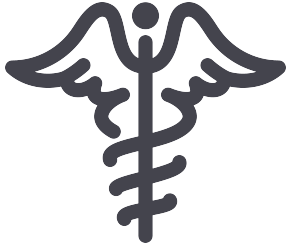 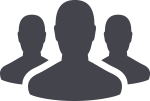 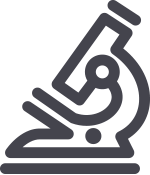 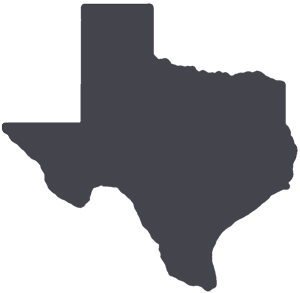 	PATIENT CARE	EDUCATION & RESEARCH	INSTITUTIONAL SUPPORT	CMC	PATIENT CARE	EDUCATION & RESEARCH	INSTITUTIONAL SUPPORT	CMC	PATIENT CARE	EDUCATION & RESEARCH	INSTITUTIONAL SUPPORT	CMCAROUND UTMB (Use the legend above to quickly find items of interest to your team)AROUND UTMB (Use the legend above to quickly find items of interest to your team)AROUND UTMB (Use the legend above to quickly find items of interest to your team)AROUND UTMB (Use the legend above to quickly find items of interest to your team)AROUND UTMB (Use the legend above to quickly find items of interest to your team)UTMB NEWS (continued)Congressman on campus:The Galveston National Lab welcomed U.S. Congressman Randy Weber and members of his staff on Oct. 11. Weber toured the world-class insectary and a research lab where work on developing a vaccine for Zika is being managed. He met with graduate students, principal investigators and GNL leadership to discuss public health needs, resource requirements and the unique capabilities and resources of UTMB.Stay safe when using Wi-Fi hotspots:UTMB’s Office of Information Security reminds everyone that most Wi-Fi hotspots do not encrypt the information you send over the internet and are not secure, meaning others on the network can see what you see and could hijack your session and steal your personal information. Protect yourself by learning how to log in securely and safely when sending personal information over the internet. Here are some basic steps you can take:      Check device settings and turn off Wi-Fi auto connect so you have more control.Make sure that visited websites are fully encrypted sites and not just on the login page. You should see https at the address line before the web address; “s” indicates secure.Mobile apps don’t have a visible indicator like https, so use a secure wireless network or opt for the secure mobile website instead of the app when conducting sensitive transactions.Always log out of sessions.Use unique passwords for each website. Don’t ignore warnings; updated browsers will send fraudulent website and malicious download alerts.If you frequently access online accounts on your mobile device in Wi-Fi hotspots, consider using a personal virtual private network (VPN). A VPN will encrypt traffic from your device to the internet, even on unsecured networks.  The Joint Commission Survey reminder:Just a friendly reminder to remain prepared—UTMB is still in the window for a visit from the commission, which will conduct an accreditation extension survey following the opening of the Jennie Sealy and League City Campus hospitals. Keep in mind, the surveyors can show up at any time, and anything is subject to assessment! Visit the UTMB Joint Commission web page for readiness checklists and updates. http://intranet.utmb.edu/qhs/TheJointCommission.UTMB NEWS (continued)Congressman on campus:The Galveston National Lab welcomed U.S. Congressman Randy Weber and members of his staff on Oct. 11. Weber toured the world-class insectary and a research lab where work on developing a vaccine for Zika is being managed. He met with graduate students, principal investigators and GNL leadership to discuss public health needs, resource requirements and the unique capabilities and resources of UTMB.Stay safe when using Wi-Fi hotspots:UTMB’s Office of Information Security reminds everyone that most Wi-Fi hotspots do not encrypt the information you send over the internet and are not secure, meaning others on the network can see what you see and could hijack your session and steal your personal information. Protect yourself by learning how to log in securely and safely when sending personal information over the internet. Here are some basic steps you can take:      Check device settings and turn off Wi-Fi auto connect so you have more control.Make sure that visited websites are fully encrypted sites and not just on the login page. You should see https at the address line before the web address; “s” indicates secure.Mobile apps don’t have a visible indicator like https, so use a secure wireless network or opt for the secure mobile website instead of the app when conducting sensitive transactions.Always log out of sessions.Use unique passwords for each website. Don’t ignore warnings; updated browsers will send fraudulent website and malicious download alerts.If you frequently access online accounts on your mobile device in Wi-Fi hotspots, consider using a personal virtual private network (VPN). A VPN will encrypt traffic from your device to the internet, even on unsecured networks.  The Joint Commission Survey reminder:Just a friendly reminder to remain prepared—UTMB is still in the window for a visit from the commission, which will conduct an accreditation extension survey following the opening of the Jennie Sealy and League City Campus hospitals. Keep in mind, the surveyors can show up at any time, and anything is subject to assessment! Visit the UTMB Joint Commission web page for readiness checklists and updates. http://intranet.utmb.edu/qhs/TheJointCommission.UTMB NEWS (continued)Congressman on campus:The Galveston National Lab welcomed U.S. Congressman Randy Weber and members of his staff on Oct. 11. Weber toured the world-class insectary and a research lab where work on developing a vaccine for Zika is being managed. He met with graduate students, principal investigators and GNL leadership to discuss public health needs, resource requirements and the unique capabilities and resources of UTMB.Stay safe when using Wi-Fi hotspots:UTMB’s Office of Information Security reminds everyone that most Wi-Fi hotspots do not encrypt the information you send over the internet and are not secure, meaning others on the network can see what you see and could hijack your session and steal your personal information. Protect yourself by learning how to log in securely and safely when sending personal information over the internet. Here are some basic steps you can take:      Check device settings and turn off Wi-Fi auto connect so you have more control.Make sure that visited websites are fully encrypted sites and not just on the login page. You should see https at the address line before the web address; “s” indicates secure.Mobile apps don’t have a visible indicator like https, so use a secure wireless network or opt for the secure mobile website instead of the app when conducting sensitive transactions.Always log out of sessions.Use unique passwords for each website. Don’t ignore warnings; updated browsers will send fraudulent website and malicious download alerts.If you frequently access online accounts on your mobile device in Wi-Fi hotspots, consider using a personal virtual private network (VPN). A VPN will encrypt traffic from your device to the internet, even on unsecured networks.  The Joint Commission Survey reminder:Just a friendly reminder to remain prepared—UTMB is still in the window for a visit from the commission, which will conduct an accreditation extension survey following the opening of the Jennie Sealy and League City Campus hospitals. Keep in mind, the surveyors can show up at any time, and anything is subject to assessment! Visit the UTMB Joint Commission web page for readiness checklists and updates. http://intranet.utmb.edu/qhs/TheJointCommission. Kudos: David Marshall, vice president and chief nursing and patient care services officer, is the cover story for the October edition of Nurse Leader magazine, a publication of the American Organization of Nurse Executives. The Q&A article titled “Leader to Honor,” includes Marshall's candid responses about lessons learned during his career, his decision to move from a clinical role to nursing leadership and more. To read the article in its entirety, click here. [www.nurseleader.com/article/S1541-4612(16)30114-8/fulltext] Epic tip of the week: Did you know that Ambulatory and ED providers have a Learning Home Dashboard within Epic? The Learning Home Dashboard can be accessed from your Epic homepage by clicking the My Dashboards tab, just under the red Epic button, and contains What’s Trending, Information Items & Links and Epic FAQs. Kudos: Dr. Scott Weaver has been asked by the National Academies of Sciences, Engineering and Medicine to serve on a panel of experts to advise the General Accountability Office on issues related to Zika virus epidemiology, diagnostics and vector control. The GAO is conducting a technical audit as part of a request from the chairs and ranking members of the House Energy and Commerce Committee and the Subcommittee on Oversight and Investigations. Dr. Weaver is scientific director for the Galveston National Laboratory, director of the Institute for Human Infections and Immunity and professor of Pathology and Microbiology and Immunology. Kudos: David Marshall, vice president and chief nursing and patient care services officer, is the cover story for the October edition of Nurse Leader magazine, a publication of the American Organization of Nurse Executives. The Q&A article titled “Leader to Honor,” includes Marshall's candid responses about lessons learned during his career, his decision to move from a clinical role to nursing leadership and more. To read the article in its entirety, click here. [www.nurseleader.com/article/S1541-4612(16)30114-8/fulltext] Epic tip of the week: Did you know that Ambulatory and ED providers have a Learning Home Dashboard within Epic? The Learning Home Dashboard can be accessed from your Epic homepage by clicking the My Dashboards tab, just under the red Epic button, and contains What’s Trending, Information Items & Links and Epic FAQs. Kudos: Dr. Scott Weaver has been asked by the National Academies of Sciences, Engineering and Medicine to serve on a panel of experts to advise the General Accountability Office on issues related to Zika virus epidemiology, diagnostics and vector control. The GAO is conducting a technical audit as part of a request from the chairs and ranking members of the House Energy and Commerce Committee and the Subcommittee on Oversight and Investigations. Dr. Weaver is scientific director for the Galveston National Laboratory, director of the Institute for Human Infections and Immunity and professor of Pathology and Microbiology and Immunology.UTMB NEWS (continued)Congressman on campus:The Galveston National Lab welcomed U.S. Congressman Randy Weber and members of his staff on Oct. 11. Weber toured the world-class insectary and a research lab where work on developing a vaccine for Zika is being managed. He met with graduate students, principal investigators and GNL leadership to discuss public health needs, resource requirements and the unique capabilities and resources of UTMB.Stay safe when using Wi-Fi hotspots:UTMB’s Office of Information Security reminds everyone that most Wi-Fi hotspots do not encrypt the information you send over the internet and are not secure, meaning others on the network can see what you see and could hijack your session and steal your personal information. Protect yourself by learning how to log in securely and safely when sending personal information over the internet. Here are some basic steps you can take:      Check device settings and turn off Wi-Fi auto connect so you have more control.Make sure that visited websites are fully encrypted sites and not just on the login page. You should see https at the address line before the web address; “s” indicates secure.Mobile apps don’t have a visible indicator like https, so use a secure wireless network or opt for the secure mobile website instead of the app when conducting sensitive transactions.Always log out of sessions.Use unique passwords for each website. Don’t ignore warnings; updated browsers will send fraudulent website and malicious download alerts.If you frequently access online accounts on your mobile device in Wi-Fi hotspots, consider using a personal virtual private network (VPN). A VPN will encrypt traffic from your device to the internet, even on unsecured networks.  The Joint Commission Survey reminder:Just a friendly reminder to remain prepared—UTMB is still in the window for a visit from the commission, which will conduct an accreditation extension survey following the opening of the Jennie Sealy and League City Campus hospitals. Keep in mind, the surveyors can show up at any time, and anything is subject to assessment! Visit the UTMB Joint Commission web page for readiness checklists and updates. http://intranet.utmb.edu/qhs/TheJointCommission.UTMB NEWS (continued)Congressman on campus:The Galveston National Lab welcomed U.S. Congressman Randy Weber and members of his staff on Oct. 11. Weber toured the world-class insectary and a research lab where work on developing a vaccine for Zika is being managed. He met with graduate students, principal investigators and GNL leadership to discuss public health needs, resource requirements and the unique capabilities and resources of UTMB.Stay safe when using Wi-Fi hotspots:UTMB’s Office of Information Security reminds everyone that most Wi-Fi hotspots do not encrypt the information you send over the internet and are not secure, meaning others on the network can see what you see and could hijack your session and steal your personal information. Protect yourself by learning how to log in securely and safely when sending personal information over the internet. Here are some basic steps you can take:      Check device settings and turn off Wi-Fi auto connect so you have more control.Make sure that visited websites are fully encrypted sites and not just on the login page. You should see https at the address line before the web address; “s” indicates secure.Mobile apps don’t have a visible indicator like https, so use a secure wireless network or opt for the secure mobile website instead of the app when conducting sensitive transactions.Always log out of sessions.Use unique passwords for each website. Don’t ignore warnings; updated browsers will send fraudulent website and malicious download alerts.If you frequently access online accounts on your mobile device in Wi-Fi hotspots, consider using a personal virtual private network (VPN). A VPN will encrypt traffic from your device to the internet, even on unsecured networks.  The Joint Commission Survey reminder:Just a friendly reminder to remain prepared—UTMB is still in the window for a visit from the commission, which will conduct an accreditation extension survey following the opening of the Jennie Sealy and League City Campus hospitals. Keep in mind, the surveyors can show up at any time, and anything is subject to assessment! Visit the UTMB Joint Commission web page for readiness checklists and updates. http://intranet.utmb.edu/qhs/TheJointCommission.UTMB NEWS (continued)Congressman on campus:The Galveston National Lab welcomed U.S. Congressman Randy Weber and members of his staff on Oct. 11. Weber toured the world-class insectary and a research lab where work on developing a vaccine for Zika is being managed. He met with graduate students, principal investigators and GNL leadership to discuss public health needs, resource requirements and the unique capabilities and resources of UTMB.Stay safe when using Wi-Fi hotspots:UTMB’s Office of Information Security reminds everyone that most Wi-Fi hotspots do not encrypt the information you send over the internet and are not secure, meaning others on the network can see what you see and could hijack your session and steal your personal information. Protect yourself by learning how to log in securely and safely when sending personal information over the internet. Here are some basic steps you can take:      Check device settings and turn off Wi-Fi auto connect so you have more control.Make sure that visited websites are fully encrypted sites and not just on the login page. You should see https at the address line before the web address; “s” indicates secure.Mobile apps don’t have a visible indicator like https, so use a secure wireless network or opt for the secure mobile website instead of the app when conducting sensitive transactions.Always log out of sessions.Use unique passwords for each website. Don’t ignore warnings; updated browsers will send fraudulent website and malicious download alerts.If you frequently access online accounts on your mobile device in Wi-Fi hotspots, consider using a personal virtual private network (VPN). A VPN will encrypt traffic from your device to the internet, even on unsecured networks.  The Joint Commission Survey reminder:Just a friendly reminder to remain prepared—UTMB is still in the window for a visit from the commission, which will conduct an accreditation extension survey following the opening of the Jennie Sealy and League City Campus hospitals. Keep in mind, the surveyors can show up at any time, and anything is subject to assessment! Visit the UTMB Joint Commission web page for readiness checklists and updates. http://intranet.utmb.edu/qhs/TheJointCommission.DID YOU KNOW?UTMB employees are the most active users of the UT System Learning Zone, a new professional development tool that offers easy online access to thousands of books, training courses, videos and other learning assets. In fact, as of Sept. 14, more than 1,700 UTMB employees have used the learning portal—that’s more than double the amount of active users at any other UT System institution. UT System Learning Zone is available to all UTMB employees statewide at no cost 24 hours a day, 7 days a week. To browse the library of topics, go to https://utsystem.skillport.com and log in with your UTMB user name and password. DID YOU KNOW?UTMB employees are the most active users of the UT System Learning Zone, a new professional development tool that offers easy online access to thousands of books, training courses, videos and other learning assets. In fact, as of Sept. 14, more than 1,700 UTMB employees have used the learning portal—that’s more than double the amount of active users at any other UT System institution. UT System Learning Zone is available to all UTMB employees statewide at no cost 24 hours a day, 7 days a week. To browse the library of topics, go to https://utsystem.skillport.com and log in with your UTMB user name and password. 